Модельная карта учебных заданий, направленных на формирование и развитие функциональной грамотности обучающихсяСЕМЕЙНЫЙ БЮДЖЕТСЕМЕЙНЫЙ БЮДЖЕТПредметная областьВнеурочная деятельностьВид функциональной грамотностиФинансовая  грамотностьАвторКичайкина К.В.Место работы и должностьНазвание ОО, должностьРекомендации по включению ситуации в образовательный процессПредмет: математикаКласс: 3Рекомендуемое время выполнения20 минОписание ситуации/проблемыМама сказала дочери. «Ты стала взрослой, пора учиться правильно вести хозяйство. На столе лист, на котором записаны доходы и расходы нашей семьи на ближайший месяц. Найди в списке доходы нашей семьи и подсчитай их сумму».Список доходов и расходов: 50 000 рублей – зарплата папы и мамы 7 000 рублей – оплата квартиры, воды, света и газа 15 000 рублей – продукты питания 12 000 рублей – пенсия бабушки 5 000 рублей – расходы на бытовые нужды 1000 рублей – лекарства 4000 рублей – бензин и проездные билетыВопрос 1.Вопрос 1.КонтекстИндивидуальный Область содержанияДеньги и операции над нимиПознавательная деятельность(в ходе решения ситуации ученик научится…)Выявление финансовой информацииУровень функциональной грамотности1 уровеньТекст заданияКакова сумма доходов семьи на следующий месяц?Поле для записи ответа (решения)Ответ:________________________________________________Критерии оценивания2 балла. Ответ принимается полностью, если верно рассчитаны доходы семьи сейчас и на следующий месяц. 1 балл. Ответ принимается частично, если верно рассчитаны доходы семьи в этом месяце. 0 баллов. Ответ не принимается, если неверно подсчитаны доходы семьи.Вопрос 2.Вопрос 2.КонтекстИндивидуальный Область содержанияДеньги и операции над нимиПознавательная деятельность(в ходе решения ситуации ученик научится…)Анализ информации в финансовом контекстеУровень функциональной грамотности2 уровеньТекст заданияИзучив данные задачи, ответь на вопрос: Сколько свободных денег останется у семьи в следующем месяце на непредвиденные расходыПоле для записи ответа (решения)Ответ:________________________________________________Критерии оценивания2 балла. Ответ принимается полностью, если верно рассчитано. 1 балл. Ответ принимается частично, если допущена небольшая ошибка в расчете. 0 баллов. Ответ не принимается, если неверно подсчитано.Вопрос 3.Вопрос 3.КонтекстИндивидуальный Область содержанияПланирование и управление финансамиПознавательная деятельность(в ходе решения ситуации ученик научится…)Применение финансовых знаний и пониманияУровень функциональной грамотности3 уровеньТекст заданияПри составлении списка расходов предлагается разделить их на обязательные и желательные. Мама предупредила «Наступает ноябрь, и давай подумаем, какие нам предстоят расходы в этом месяце». Она составила список и попросила детей разделить расходы на две группы: те, на которые обязательно нужно потратить деньги в ноябре, и те, от которых в ноябре можно отказаться. Какие расходы нужно отнести к обязательным, а какие к желательным?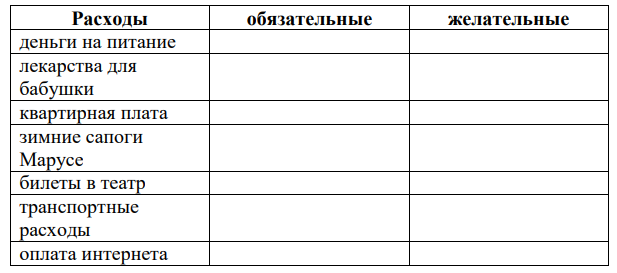 Критерии оценивания2 балла. Ответ принимается полностью, если правильно отмечены ответы 1-3 1 балл. Ответ принимается частично, если допущена 1 ошибка в ответах 0 баллов. Ответ не принимается, если неверно отмеченоВопрос 4.Вопрос 4.КонтекстИндивидуальный Область содержанияДеньги и операции над нимиПознавательная деятельность(в ходе решения ситуации ученик научится…)Применение финансовых знаний и пониманияУровень функциональной грамотности4 уровеньТекст заданияСледует рассчитать экономию семьи с учетом натуральных доходов. Бабушка предложила внучке вместе пойти на рынок и записать цены на помидоры и огурцы. На рынке килограмм помидоров стоил 70 рублей, килограмм огурцов – 50 рублей. «В этом году у нас неплохой урожай: мы собрали 10 килограммов помидоров и 20 килограммов огурцов», – сказала бабушка. «Чтобы вырастить наш урожай, мы потратили деньги на покупку семян и на удобрения: 3 пакета семян огурцов, 3 пакета семян помидоров и одну баночку удобрения». Каждый пакет семян стоил 25 рублей, баночка удобрения – 100 рублейОтветь на следующие вопросы. Сколько денег потратила бы семья, если бы купила столько же огурцов и помидоров на рынке? Ответ _________ рублей 2. Сколько денег потратила семья на выращивание урожая? Ответ _________ рублей 3. Какова экономия семьи? Ответ _________ рублейКритерии оценивания2 балла. Ответ принимается полностью, если правильно указаны все 3 позиции. 1 балл. Ответ принимается частично, если правильно указаны 2 позиции. 0 баллов. Ответ не принимается, если указана 1 позиция или не указано ничего.Вопрос 5.Вопрос 5.КонтекстОбщественный Область содержанияДеньги и операции над нимиПознавательная деятельность(в ходе решения ситуации ученик научится…)Применение финансовых знаний и пониманияУровень функциональной грамотности3 уровеньТекст заданияПредлагается подсчитать количество денег, полученных на сдачу при покупке билетов в автобусе. Внучка с подругой поехали к бабушке на автобусе. Мама дала им деньги, чтобы они купили билеты у водителя. Один билет (билет на одну поездку) стоит 218 рублей. У одной девочки было 470 рублей в кармане, у другой – купюра 200 и 50 рублей. Водитель каждому дал билет и сдачу. Сколько денег водитель дал девочкам по отдельности?Поле для записи ответа (решения)Ответ:________________________________________________Критерии оценивания2 балла. Ответ принимается полностью, если дан верный ответ.0 баллов. Ответ не принимается, если дан неверный ответ